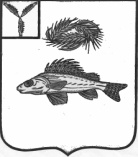 АДМИНИСТРАЦИЯЕРШОВСКОГО МУНИЦИПАЛЬНОГО РАЙОНА САРАТОВСКОЙ ОБЛАСТИПОСТАНОВЛЕНИЕот__12.01.2017г._________  № ______05____________г. ЕршовО внесении изменений в некоторые правовыеакты администрации  Ершовского муниципального района          Руководствуясь Уставом Ершовского муниципального района, администрация Ершовского муниципального района ПОСТАНОВЛЯЕТ:      1. Внести в приложение  к постановлению администрации  Ершовского муниципального района от 27января 2016г № 37 «Об утверждении административного регламента предоставление муниципальной услуги «Выдача разрешения на строительство» следующие изменения:     - в пункте 2.4 Административного регламента «Выдача разрешения на строительство» слова «десять календарных дней» заменить словами «семь рабочих дней».     2. Внести в приложение  к постановлению администрации  Ершовского муниципального района от 27января 2016г № 38 «Об утверждении административного регламента предоставление муниципальной услуги «Выдача разрешения на ввод объекта в эксплуатацию» следующие изменения:      - в пункте 2.4 Административного регламента «Выдача разрешения на ввод объекта в эксплуатацию»  слова «десять календарных дней» заменить словами «семь рабочих дней».Глава администрации                                                         С.А. Зубрицкая